B.Business Information:C.Background Information of Proprietor/ Partners/ Directors:D. Names of Associate Concerns and Nature of Association: E.  Banking/Credit Facilities Existing: (In Rs.) F. Credit Facilities Proposed:(In Rs.) G.In case of Working Capital: Basis of CashCredit Limit applied:(In Rs.)H. In case of Term loan requirements, the details of machinery/equipment may be given as under:I. Past Performance / Future Estimates: (In Rs.)J. Status Regarding Statutory Obligations: K. Declaration:  I/We hereby certify that all information furnished by me/us is true, correct and complete. I/We have no borrowing arrangements for the unit except as indicated in the application form. There is/are no overdue / statutory dueowed by me/us. I/We shall furnish all other information that may be required by Bank in connection with my/our application. The information may also be exchanged by you with any agency you may deem fit. You, your representatives or Reserve Bank of India or Mudra Ltd., or any other agency as authorised by you, may at any time, inspect/ verify my/our assets, books of accounts etc. in our factory/business premises as given above. You may take appropriate safeguards/action for recovery of bank’s dues.Date:___________________Place:___________________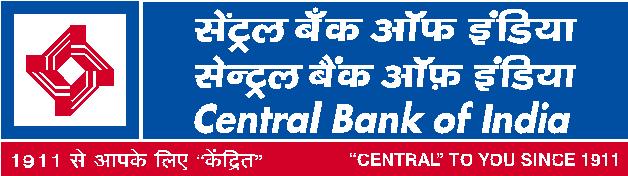 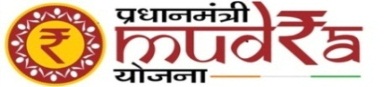            प्रधानमंत्री मुद्रा योजना (पीएमएमवाय) के अंतर्गत ऋण के लिए आवेदन पत्र
Application Form for Loan under Pradhan Mantri Mudra Yojana (PMMY)(शिशु के अंतर्गत रु.50000/- तक के ऋण के लिए)
(For Loan upto Rs.50000/- under Shishu)बैंक व शाखा का नाम जहां से ऋण लिया जाना है __________________________________________________________________________                                           Name of Bank & Branch from where Loan is required _____________________________________________________________मैं, ________________________ के लिए एतद्द्वारा रु. ________________के नकद साख/ ओवरड्राफ्ट/ सावधि ऋण के लिए आवेदन करता हूं.I hereby apply for Cash Credit/ Over Draft/ Term Loan of Rs. ____________________ for _______________________________::  2  ::घोषणा/Declaration: मैं/हम घोषणा करता हूं/ करते हैं कि मेरे/ हमारे द्वारा दी गई समस्‍त सूचनाएं सत्‍य, सही एवं संपूर्ण हैं.  मेरी/हमारी इकाई के लिए आवेदन पत्र में किए गए उल्‍लेख के अलावा कोई ऋण व्‍यवस्‍था नहीं है.  मैंने/हमने किसी अन्‍य बैंक में आवेदन नहीं किया है. मेरे/हमारे द्वारा धारित कोई अतिदेय/सांविधिक देय नहीं है/हैं. मैं/हम मेरे/हमारे आवेदन से संबंधित जानकारी बैंक द्वारा मांगे जाने पर उपलब्‍ध कराउंगा/कराएंगे.  ये सूचनाएं आवश्‍यक समझे जाने पर आप किसी भी संस्‍था से विनिमय/साझा कर सकेंगे.  आप, आपके प्रतिनिधि, भारतीय रिज़र्व बैंक अथवा मुद्रा लि. अथवा आप द्वारा प्राधिकृत कोई भी संस्‍था किसी भी समय ऊपर दिए पते पर मेरी फैक्‍ट्री/व्‍यावसायिक परिसर में मेरी/हमारी आस्तियों, लेखा बहियों का निरीक्षण/सत्‍यापन कर सकते हैं. आप बैंक की देयताओं की वसूली/सुरक्षा के लिए समुचित कार्रवाई कर सकते हैं.                I/We hereby certify that all information furnished by me/us is true, correct and complete.  I/We have no borrowing arrangements for the unit except as indicated in the application form.  I/We have not applied to any Bank.  There is/are no overdue/statutory due owed by me/us.  I/We shall furnish all other information that may be required by Bank in connection with my/our application.  The information may also be exchanged by you with any agency you may deem fit.  You, your representative or Reserve Bank of India of MUDRA Ltd., or any other agency as authorized by you, may at any time, inspect/verify my/our assets, books of accounts etc. in our factory/business premises as given above.  You may take appropriate safeguards/action for recovery of bank’s dues.दिनांक/Date: _____________________                                आवेदक/कों के हस्‍ताक्षर/अंगूठास्‍थान/Place: _____________________ 		          Thumb Impression/Signature of Applicants (s)(कार्यालय उपयोग के लिए/For Office use only)पावती स्लिप सं. …………………….. ऋण आवेदन सं. _______________ दिनांक _______________                              प्राप्‍तकर्ता __________________                                                                                            Acknowledgement Slip No……………………..loan Application No. ____________ dated ________________ Received by __________________स्‍थान एवं दिनांक                                  प्राधिकृत हस्‍ताक्षरी (शाखा की मुहर एवं हस्‍ताक्षर)             Place and Date                                                             Authorized Signatory (Branch Seal and sign)--------------------------------------------------यहां से काटें/Cut here--------------------------------------------------------  श्री/सुश्री __________________________________________  से रु. ______________  के लिए ऋण आवेदन दिनांक ______________  पीएमएमवाई के अंतर्गत आवेदन पावती स्लिप सं. ______________    Acknowledgement slip no. ______________ for loan application under PMMY (Applicants copy)Received with thanks from Sh./Smt. ________________loan application dated ________of Rs. _______स्‍थान एवं दिनांक :                                     प्राधिकृत हस्‍ताक्षरी (शाखा की मुहर एवं हस्‍ताक्षर)            Place and Date :                                                    Authorized Signatory (Branch Seal and sign)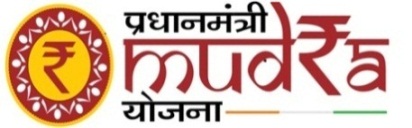 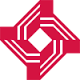 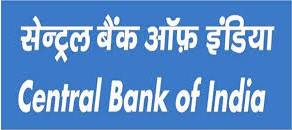 LOAN APPLICATION FORM PRADHAN MANTRI MUDRE YOJANA ( PMMY )( To be submitted along with documents as per the check list )A. For office Use:EnterpriseNameApplication Sl. No.Name of the BranchCategoryKishor / TarunName of the EnterpriseName of the EnterpriseName of the EnterpriseConstitution√√ProprietaryProprietaryPartnershipPartnershipPartnershipPvt. Ltd.Pvt. Ltd.Pvt. Ltd.Ltd. CompanyLtd. CompanyLtd. CompanyLtd. CompanyLtd. CompanyLtd. CompanyLtd. CompanyAny Others (specify)Any Others (specify)Any Others (specify)Any Others (specify)Any Others (specify)Any Others (specify)Any Others (specify)Any Others (specify)Any Others (specify)Current Business AddressCurrent Business AddressCurrent Business AddressCurrent Business AddressCurrent Business AddressCurrent Business AddressStateStateStatePIN CodePIN CodePIN CodePIN CodePIN CodeCurrent Business AddressCurrent Business AddressCurrent Business AddressBusiness PremisesBusiness PremisesBusiness PremisesBusiness PremisesBusiness PremisesBusiness PremisesBusiness PremisesBusiness PremisesBusiness Premises√√RentedRentedRentedRentedRentedRentedOwnedOwnedOwnedOwnedOwnedOwnedOwnedTelephone No.Telephone No.Telephone No.Mobile No.Mobile No.Mobile No.Mobile No.Mobile No.Mobile No.9191E-mail:E-mail:E-mail:BusinessActivityBusinessActivityBusinessActivityExistingExistingExistingExistingBusinessActivityBusinessActivityBusinessActivityProposedProposedProposedProposedDate of Commencement(DD/MM/YYYY)Date of Commencement(DD/MM/YYYY)Date of Commencement(DD/MM/YYYY)Date of Commencement(DD/MM/YYYY)Date of Commencement(DD/MM/YYYY)Date of Commencement(DD/MM/YYYY)Date of Commencement(DD/MM/YYYY)Whether the Unit is RegisteredWhether the Unit is RegisteredWhether the Unit is RegisteredWhether the Unit is RegisteredWhether the Unit is RegisteredWhether the Unit is RegisteredWhether the Unit is Registered√√√YesNoNoNoNoIf Registered (Please mention:Registration no. And the Act under which registered )If Registered (Please mention:Registration no. And the Act under which registered )If Registered (Please mention:Registration no. And the Act under which registered )If Registered (Please mention:Registration no. And the Act under which registered )If Registered (Please mention:Registration no. And the Act under which registered )If Registered (Please mention:Registration no. And the Act under which registered )If Registered (Please mention:Registration no. And the Act under which registered )Registered office AddressRegistered office AddressRegistered office AddressRegistered office AddressRegistered office AddressRegistered office AddressRegistered office AddressSocial CategorySocial CategorySocial CategorySocial CategorySocial CategorySocial CategorySocial Category√√SCSCSTSTSTSTOBCOBCOBCOBCMinority CommunityMinority CommunityMinority CommunityMinority CommunityMinority CommunityMinority CommunityMinority CommunityMinority CommunityIf Minority CommunityIf Minority Community√√BuddhistsMuslimsMuslimsChristiansChristiansChristiansChristiansSikhsSikhsSikhsSikhsJainsJainsJainsJainsZoroastriansZoroastriansZoroastriansZoroastriansZoroastriansZoroastriansZoroastriansZoroastriansS.NoNameDate of BirthSexResidential Address with Mobile No.Academic QualificationExperience in the line of activity (Years)1.2.S.NoId proofId proof no.Address proofAddress proof no.PAN Card/DIN No.Relationship with the officials/ Director of the bank if any1.2.Names of Associate ConcernAddress of Associate ConcernPresently Banking with Nature of Association ConcernExtent of Interest as a Prop./Partner/ Director or Just Investor in Associate Concern Type of FacilitiesPresently Banking withLimit AvailedOutstanding As on ……Security lodgedAsset classification statusSavings AccountN. A.N. A.Current AccountN. A.N. A.Cash CreditTerm LoanLC/BGIf banking with this bank, customer ID to be given here:If banking with this bank, customer ID to be given here:If banking with this bank, customer ID to be given here:If banking with this bank, customer ID to be given here:It is certified that our unit has not availed any loan from any other Bank / Financial Institution in the past and I/we am/are not indebted to any other Bank / Financial Institution other than those mentioned in column no. E above. It is certified that our unit has not availed any loan from any other Bank / Financial Institution in the past and I/we am/are not indebted to any other Bank / Financial Institution other than those mentioned in column no. E above. It is certified that our unit has not availed any loan from any other Bank / Financial Institution in the past and I/we am/are not indebted to any other Bank / Financial Institution other than those mentioned in column no. E above. It is certified that our unit has not availed any loan from any other Bank / Financial Institution in the past and I/we am/are not indebted to any other Bank / Financial Institution other than those mentioned in column no. E above. It is certified that our unit has not availed any loan from any other Bank / Financial Institution in the past and I/we am/are not indebted to any other Bank / Financial Institution other than those mentioned in column no. E above. It is certified that our unit has not availed any loan from any other Bank / Financial Institution in the past and I/we am/are not indebted to any other Bank / Financial Institution other than those mentioned in column no. E above. Type of FacilitiesAmountPurpose for which RequiredDetails of Primary  Security Offered (with approx. value to be mentioned)Cash CreditTerm LoanLC/BGTotalActual SalesActual SalesProjectedProjectedProjectedProjectedProjectedProjectedProjectedFY-FY-SalesWorking Cycle in MonthsInventoryDebtorsCreditorsPromoter’s ContributionLimitsType of machine / EquipmentPurpose for which requiredName of SupplierTotal Cost of Machine Contribution being made by the promoters(Rs.)Loan Required (Rs.)TotalTotalTotalRepayment period with Moratorium period requested forPast Performance / Future Estimates (Actual performance for two previous years, estimates for current year and projections for next  year to be provided for working capital facilities. However for term loan facilities projections to be provided till the proposed year of repayment of loan)Past Performance / Future Estimates (Actual performance for two previous years, estimates for current year and projections for next  year to be provided for working capital facilities. However for term loan facilities projections to be provided till the proposed year of repayment of loan)Past Performance / Future Estimates (Actual performance for two previous years, estimates for current year and projections for next  year to be provided for working capital facilities. However for term loan facilities projections to be provided till the proposed year of repayment of loan)Past Performance / Future Estimates (Actual performance for two previous years, estimates for current year and projections for next  year to be provided for working capital facilities. However for term loan facilities projections to be provided till the proposed year of repayment of loan)Past Performance / Future Estimates (Actual performance for two previous years, estimates for current year and projections for next  year to be provided for working capital facilities. However for term loan facilities projections to be provided till the proposed year of repayment of loan)Past Year-II (Actual)Past Year-I (Actual)Present Year(Estimate)Next Year (Projection)Net SalesNet ProfitCapital (Net Worth in case of Companies)Statutory ObligationsWhether Complied with(select Yes/No)If not applicable then select N. A.Remarks(Any details in connection withthe relevant obligation to be given )1. Registration under Shops and Establishment Act2. Registration under MSME (Provisional /Final)3. Drug License4. Latest Sales Tax Return Filed5.Latest Income Tax Returns Filed6.Any other Statutory dues remaining outstandingSpace for PhotoSpace for PhotoSpace for Photo(Signatures of Proprietor/partner/ director whose photo is affixed above)(Signatures of Proprietor/partner/ director whose photo is affixed above)(Signatures of Proprietor/partner/ director whose photo is affixed above)आवेदन सं./Application No.दिनांक/Date:फोटो/Photo            (फोटो पर हस्‍ताक्षर करें) (Signature across photo)आवेदक/कों का/के नाम Name of Applicant(s)आवेदक/कों का/के नाम Name of Applicant(s)1. 2.1. 2.1. 2.1. 2.1. 2.1. 2.1. 2.1. 2.1. 2.1. 2.1. 2.1. 2.1. 2.1. 2.1. 2.Father’s/                 Husband’s NameFather’s/                 Husband’s NameFather’s/                 Husband’s NameFather’s/                 Husband’s NameFather’s/                 Husband’s NameFather’s/                 Husband’s NameFather’s/                 Husband’s NameFather’s/                 Husband’s Name1.  श्री/Sh.2.  श्री/Sh.1.  श्री/Sh.2.  श्री/Sh.1.  श्री/Sh.2.  श्री/Sh.1.  श्री/Sh.2.  श्री/Sh.1.  श्री/Sh.2.  श्री/Sh.1.  श्री/Sh.2.  श्री/Sh.1.  श्री/Sh.2.  श्री/Sh.1.  श्री/Sh.2.  श्री/Sh.1.  श्री/Sh.2.  श्री/Sh.1.  श्री/Sh.2.  श्री/Sh.संघटन                       Constitution ( )संघटन                       Constitution ( )संघटन                       Constitution ( )संघटन                       Constitution ( )संघटन                       Constitution ( )वैयक्तिक         Individualवैयक्तिक         Individualवैयक्तिक         Individualवैयक्तिक         Individualवैयक्तिक         Individualवैयक्तिक         Individualवैयक्तिक         Individualवैयक्तिक         Individualसंयुक्‍त        Jointसंयुक्‍त        Jointसंयुक्‍त        Jointसंयुक्‍त        Jointसंयुक्‍त        Jointसंयुक्‍त        Jointसंयुक्‍त        Jointस्‍वामित्‍व Proprietorस्‍वामित्‍व Proprietorस्‍वामित्‍व Proprietorस्‍वामित्‍व Proprietorस्‍वामित्‍व Proprietorस्‍वामित्‍व Proprietorस्‍वामित्‍व Proprietorस्‍वामित्‍व Proprietorभागीदारी  Partnershipभागीदारी  Partnershipभागीदारी  Partnershipभागीदारी  Partnershipभागीदारी  Partnershipभागीदारी  Partnershipअन्‍य            Otherआवासीय पता              Residential Addressआवासीय पता              Residential Addressआवासीय पता              Residential Addressआवासीय पता              Residential Addressआवासीय पता              Residential Addressआवासीय पता              Residential Addressआवासीय पता              Residential Addressआवासीय पता              Residential Addressआवासीय पता              Residential Addressआवासीय पता              Residential Address                                                           किराए पर/स्‍वत्‍वRented/Owned                                                            किराए पर/स्‍वत्‍वRented/Owned                                                            किराए पर/स्‍वत्‍वRented/Owned                                                            किराए पर/स्‍वत्‍वRented/Owned                                                            किराए पर/स्‍वत्‍वRented/Owned                                                            किराए पर/स्‍वत्‍वRented/Owned                                                            किराए पर/स्‍वत्‍वRented/Owned                                                            किराए पर/स्‍वत्‍वRented/Owned                                                            किराए पर/स्‍वत्‍वRented/Owned                                                            किराए पर/स्‍वत्‍वRented/Owned                                                            किराए पर/स्‍वत्‍वRented/Owned                                                            किराए पर/स्‍वत्‍वRented/Owned                                                            किराए पर/स्‍वत्‍वRented/Owned                                                            किराए पर/स्‍वत्‍वRented/Owned                                                            किराए पर/स्‍वत्‍वRented/Owned                                                            किराए पर/स्‍वत्‍वRented/Owned                                                            किराए पर/स्‍वत्‍वRented/Owned                                                            किराए पर/स्‍वत्‍वRented/Owned                                                            किराए पर/स्‍वत्‍वRented/Owned                                                            किराए पर/स्‍वत्‍वRented/Owned                                                            किराए पर/स्‍वत्‍वRented/Owned                                                            किराए पर/स्‍वत्‍वRented/Owned                                                            किराए पर/स्‍वत्‍वRented/Owned                                                            किराए पर/स्‍वत्‍वRented/Owned                                                            किराए पर/स्‍वत्‍वRented/Owned                                                            किराए पर/स्‍वत्‍वRented/Owned                                                            किराए पर/स्‍वत्‍वRented/Owned                                                            किराए पर/स्‍वत्‍वRented/Owned                                                            किराए पर/स्‍वत्‍वRented/Owned                                                            किराए पर/स्‍वत्‍वRented/Owned  व्‍यावसायिक पता              Business Address व्‍यावसायिक पता              Business Address व्‍यावसायिक पता              Business Address व्‍यावसायिक पता              Business Address व्‍यावसायिक पता              Business Address व्‍यावसायिक पता              Business Address व्‍यावसायिक पता              Business Address व्‍यावसायिक पता              Business Address व्‍यावसायिक पता              Business Address व्‍यावसायिक पता              Business Address                                                                                       किराए पर/स्‍वत्‍व Rented/Owned                                                                                        किराए पर/स्‍वत्‍व Rented/Owned                                                                                        किराए पर/स्‍वत्‍व Rented/Owned                                                                                        किराए पर/स्‍वत्‍व Rented/Owned                                                                                        किराए पर/स्‍वत्‍व Rented/Owned                                                                                        किराए पर/स्‍वत्‍व Rented/Owned                                                                                        किराए पर/स्‍वत्‍व Rented/Owned                                                                                        किराए पर/स्‍वत्‍व Rented/Owned                                                                                        किराए पर/स्‍वत्‍व Rented/Owned                                                                                        किराए पर/स्‍वत्‍व Rented/Owned                                                                                        किराए पर/स्‍वत्‍व Rented/Owned                                                                                        किराए पर/स्‍वत्‍व Rented/Owned                                                                                        किराए पर/स्‍वत्‍व Rented/Owned                                                                                        किराए पर/स्‍वत्‍व Rented/Owned                                                                                        किराए पर/स्‍वत्‍व Rented/Owned                                                                                        किराए पर/स्‍वत्‍व Rented/Owned                                                                                        किराए पर/स्‍वत्‍व Rented/Owned                                                                                        किराए पर/स्‍वत्‍व Rented/Owned                                                                                        किराए पर/स्‍वत्‍व Rented/Owned                                                                                        किराए पर/स्‍वत्‍व Rented/Owned                                                                                        किराए पर/स्‍वत्‍व Rented/Owned                                                                                        किराए पर/स्‍वत्‍व Rented/Owned                                                                                        किराए पर/स्‍वत्‍व Rented/Owned                                                                                        किराए पर/स्‍वत्‍व Rented/Owned                                                                                        किराए पर/स्‍वत्‍व Rented/Owned                                                                                        किराए पर/स्‍वत्‍व Rented/Owned                                                                                        किराए पर/स्‍वत्‍व Rented/Owned                                                                                        किराए पर/स्‍वत्‍व Rented/Owned                                                                                        किराए पर/स्‍वत्‍व Rented/Owned                                                                                        किराए पर/स्‍वत्‍व Rented/Owned जन्‍मतिथि    Date of Birthजन्‍मतिथि    Date of Birthजन्‍मतिथि    Date of Birthआयु                                  Ageआयु                                  Ageआयु                                  Ageआयु                                  Ageआयु                                  Ageआयु                                  Ageआयु                                  Ageआयु                                  Ageआयु                                  Ageआयु                                  Ageआयु                                  Ageआयु                                  Ageआयु                                  Ageलिंगः पुरूष/स्‍त्री                                  Sex : Male/Femaleलिंगः पुरूष/स्‍त्री                                  Sex : Male/Femaleलिंगः पुरूष/स्‍त्री                                  Sex : Male/Femaleलिंगः पुरूष/स्‍त्री                                  Sex : Male/Femaleलिंगः पुरूष/स्‍त्री                                  Sex : Male/Femaleलिंगः पुरूष/स्‍त्री                                  Sex : Male/Femaleलिंगः पुरूष/स्‍त्री                                  Sex : Male/Femaleशैक्षणिक योग्‍यता               Education Qualification ()शैक्षणिक योग्‍यता               Education Qualification ()शैक्षणिक योग्‍यता               Education Qualification ()शैक्षणिक योग्‍यता               Education Qualification ()शैक्षणिक योग्‍यता               Education Qualification ()अशिक्षित  Illiterateअशिक्षित  Illiterateअशिक्षित  Illiterateअशिक्षित  Illiterateअशिक्षित  Illiterateअशिक्षित  Illiterateअशिक्षित  Illiterate10वीं तक Upto 10th10वीं तक Upto 10th10वीं तक Upto 10th10वीं तक Upto 10th10वीं तक Upto 10th10वीं तक Upto 10th12वीं तक 12th12वीं तक 12th12वीं तक 12th12वीं तक 12th12वीं तक 12thस्‍नातक Graduateस्‍नातक Graduateस्‍नातक Graduateस्‍नातक Graduateस्‍नातक Graduateस्‍नातक Graduateव्‍यावसायिक Professionalव्‍यावसायिक Professionalव्‍यावसायिक Professionalव्‍यावसायिक Professionalव्‍यावसायिक Professionalअन्‍य        Othersकेवाईसी दस्‍तावेज                   KYC Document(s)केवाईसी दस्‍तावेज                   KYC Document(s)केवाईसी दस्‍तावेज                   KYC Document(s)केवाईसी दस्‍तावेज                   KYC Document(s)केवाईसी दस्‍तावेज                   KYC Document(s)वोटर पहचान पत्र सं.                   Voter ID No.वोटर पहचान पत्र सं.                   Voter ID No.वोटर पहचान पत्र सं.                   Voter ID No.वोटर पहचान पत्र सं.                   Voter ID No.वोटर पहचान पत्र सं.                   Voter ID No.वोटर पहचान पत्र सं.                   Voter ID No.वोटर पहचान पत्र सं.                   Voter ID No.वोटर पहचान पत्र सं.                   Voter ID No.वोटर पहचान पत्र सं.                   Voter ID No.आधार सं.             Aadhaar No.आधार सं.             Aadhaar No.आधार सं.             Aadhaar No.आधार सं.             Aadhaar No.आधार सं.             Aadhaar No.आधार सं.             Aadhaar No.आधार सं.             Aadhaar No.ड्राइविंग लाइसेंस                  Driving License No.ड्राइविंग लाइसेंस                  Driving License No.ड्राइविंग लाइसेंस                  Driving License No.ड्राइविंग लाइसेंस                  Driving License No.ड्राइविंग लाइसेंस                  Driving License No.ड्राइविंग लाइसेंस                  Driving License No.ड्राइविंग लाइसेंस                  Driving License No.ड्राइविंग लाइसेंस                  Driving License No.ड्राइविंग लाइसेंस                  Driving License No.ड्राइविंग लाइसेंस                  Driving License No.ड्राइविंग लाइसेंस                  Driving License No.अन्‍य कोई           Any othersअन्‍य कोई           Any othersअन्‍य कोई           Any othersपहचान साक्ष्‍य (उल्‍लेख करें)          ID Proof (pl. specify)पहचान साक्ष्‍य (उल्‍लेख करें)          ID Proof (pl. specify)पहचान साक्ष्‍य (उल्‍लेख करें)          ID Proof (pl. specify)पहचान साक्ष्‍य (उल्‍लेख करें)          ID Proof (pl. specify)पहचान साक्ष्‍य (उल्‍लेख करें)          ID Proof (pl. specify)पहचान साक्ष्‍य (उल्‍लेख करें)          ID Proof (pl. specify)पता साक्ष्‍य (उल्‍लेख करें)         Address Proof (pl. specify)पता साक्ष्‍य (उल्‍लेख करें)         Address Proof (pl. specify)पता साक्ष्‍य (उल्‍लेख करें)         Address Proof (pl. specify)पता साक्ष्‍य (उल्‍लेख करें)         Address Proof (pl. specify)पता साक्ष्‍य (उल्‍लेख करें)         Address Proof (pl. specify)पता साक्ष्‍य (उल्‍लेख करें)         Address Proof (pl. specify)टेलीफोन सं./Telephone No. :टेलीफोन सं./Telephone No. :टेलीफोन सं./Telephone No. :टेलीफोन सं./Telephone No. :टेलीफोन सं./Telephone No. :टेलीफोन सं./Telephone No. :टेलीफोन सं./Telephone No. :टेलीफोन सं./Telephone No. :टेलीफोन सं./Telephone No. :टेलीफोन सं./Telephone No. :टेलीफोन सं./Telephone No. :मोबा.सं./Mobile No. :मोबा.सं./Mobile No. :मोबा.सं./Mobile No. :मोबा.सं./Mobile No. :मोबा.सं./Mobile No. :मोबा.सं./Mobile No. :मोबा.सं./Mobile No. :मोबा.सं./Mobile No. :मोबा.सं./Mobile No. :मोबा.सं./Mobile No. :मोबा.सं./Mobile No. :मोबा.सं./Mobile No. :मोबा.सं./Mobile No. :मोबा.सं./Mobile No. :मोबा.सं./Mobile No. :ई-मेल/E-mail : ई-मेल/E-mail : ई-मेल/E-mail : ई-मेल/E-mail : ई-मेल/E-mail : ई-मेल/E-mail : ई-मेल/E-mail : ई-मेल/E-mail : ई-मेल/E-mail : व्‍यावसायिक गतिविधि का प्रकार (प्रस्‍तावित)          Line of BusinessActivity (Purpose)व्‍यावसायिक गतिविधि का प्रकार (प्रस्‍तावित)          Line of BusinessActivity (Purpose)व्‍यावसायिक गतिविधि का प्रकार (प्रस्‍तावित)          Line of BusinessActivity (Purpose)व्‍यावसायिक गतिविधि का प्रकार (प्रस्‍तावित)          Line of BusinessActivity (Purpose)विद्यमान                Existingविद्यमान                Existingविद्यमान                Existingविद्यमान                Existingविद्यमान                Existingविद्यमान                Existingविद्यमान                Existingविद्यमान                Existingविद्यमान                Existingविद्यमान                Existingअवधि                                 Periodअवधि                                 Periodअवधि                                 Periodअवधि                                 Periodअवधि                                 Periodअवधि                                 Periodअवधि                                 Periodव्‍यावसायिक गतिविधि का प्रकार (प्रस्‍तावित)          Line of BusinessActivity (Purpose)व्‍यावसायिक गतिविधि का प्रकार (प्रस्‍तावित)          Line of BusinessActivity (Purpose)व्‍यावसायिक गतिविधि का प्रकार (प्रस्‍तावित)          Line of BusinessActivity (Purpose)व्‍यावसायिक गतिविधि का प्रकार (प्रस्‍तावित)          Line of BusinessActivity (Purpose)प्रस्‍तावित               Proposed  प्रस्‍तावित               Proposed  प्रस्‍तावित               Proposed  प्रस्‍तावित               Proposed  प्रस्‍तावित               Proposed  प्रस्‍तावित               Proposed  प्रस्‍तावित               Proposed  प्रस्‍तावित               Proposed  प्रस्‍तावित               Proposed  प्रस्‍तावित               Proposed  वार्षिक बिक्री (लाख रु.)           Annual Sales (Rs. in lakh)वार्षिक बिक्री (लाख रु.)           Annual Sales (Rs. in lakh)वार्षिक बिक्री (लाख रु.)           Annual Sales (Rs. in lakh)वार्षिक बिक्री (लाख रु.)           Annual Sales (Rs. in lakh)वार्षिक बिक्री (लाख रु.)           Annual Sales (Rs. in lakh)वार्षिक बिक्री (लाख रु.)           Annual Sales (Rs. in lakh)वार्षिक बिक्री (लाख रु.)           Annual Sales (Rs. in lakh)विद्यमानः                                  Existing :विद्यमानः                                  Existing :विद्यमानः                                  Existing :विद्यमानः                                  Existing :विद्यमानः                                  Existing :विद्यमानः                                  Existing :विद्यमानः                                  Existing :विद्यमानः                                  Existing :विद्यमानः                                  Existing :विद्यमानः                                  Existing :विद्यमानः                                  Existing :विद्यमानः                                  Existing :विद्यमानः                                  Existing :विद्यमानः                                  Existing :विद्यमानः                                  Existing :विद्यमानः                                  Existing :प्रस्‍तावितः                                                Proposed:प्रस्‍तावितः                                                Proposed:प्रस्‍तावितः                                                Proposed:प्रस्‍तावितः                                                Proposed:प्रस्‍तावितः                                                Proposed:प्रस्‍तावितः                                                Proposed:प्रस्‍तावितः                                                Proposed:प्रस्‍तावितः                                                Proposed:प्रस्‍तावितः                                                Proposed:प्रस्‍तावितः                                                Proposed:प्रस्‍तावितः                                                Proposed:प्रस्‍तावितः                                                Proposed:अनुभव, यदि हो/Experience, if anyअनुभव, यदि हो/Experience, if anyअनुभव, यदि हो/Experience, if anyअनुभव, यदि हो/Experience, if anyअनुभव, यदि हो/Experience, if anyअनुभव, यदि हो/Experience, if anyअनुभव, यदि हो/Experience, if anyअनुभव, यदि हो/Experience, if anyअनुभव, यदि हो/Experience, if anyअनुभव, यदि हो/Experience, if anyसामाजिक श्रेणी ( चिन्हित करें)                   Social Category (Pls. tick )सामाजिक श्रेणी ( चिन्हित करें)                   Social Category (Pls. tick )सामाजिक श्रेणी ( चिन्हित करें)                   Social Category (Pls. tick )सामाजिक श्रेणी ( चिन्हित करें)                   Social Category (Pls. tick )सामाजिक श्रेणी ( चिन्हित करें)                   Social Category (Pls. tick )सामाजिक श्रेणी ( चिन्हित करें)                   Social Category (Pls. tick )सामाजिक श्रेणी ( चिन्हित करें)                   Social Category (Pls. tick )सामाजिक श्रेणी ( चिन्हित करें)                   Social Category (Pls. tick )सामाजिक श्रेणी ( चिन्हित करें)                   Social Category (Pls. tick )सामाजिक श्रेणी ( चिन्हित करें)                   Social Category (Pls. tick )सामान्‍यGeneralसामान्‍यGeneralसामान्‍यGeneralसामान्‍यGeneralसामान्‍यGeneralसामान्‍यGeneralअजा    SCअजा    SCअजा    SCअजजा        STअजजा        STअजजा        STअजजा        STअजजा        STअपिव    OBCअपिव    OBCअपिव    OBCअपिव    OBCअपिव    OBCअपिव    OBCअल्‍प संख्‍यक            Minority Communityअल्‍प संख्‍यक            Minority Communityअल्‍प संख्‍यक            Minority Communityअल्‍प संख्‍यक            Minority Communityअल्‍प संख्‍यक            Minority Communityयदि अल्‍प संख्‍यक If Minority ()यदि अल्‍प संख्‍यक If Minority ()यदि अल्‍प संख्‍यक If Minority ()बौद्ध  Buddhistsबौद्ध  Buddhistsबौद्ध  Buddhistsबौद्ध  Buddhistsबौद्ध  Buddhistsमुस्लिम Muslimsमुस्लिम Muslimsमुस्लिम Muslimsमुस्लिम Muslimsईसाई     Christiansईसाई     Christiansईसाई     Christiansईसाई     Christiansईसाई     Christiansईसाई     Christiansसिख   Sikhsसिख   Sikhsसिख   Sikhsसिख   Sikhsजैन Jainsजैन Jainsजैन Jainsजैन Jainsजैन Jainsपारसी   Zoroastriansपारसी   Zoroastriansपारसी   Zoroastriansपारसी   Zoroastriansपारसी   Zoroastriansपारसी   Zoroastriansअन्‍य                Othersअन्‍य                Othersआवश्‍यक ऋण                        Loan Amount Requiredआवश्‍यक ऋण                        Loan Amount Requiredआवश्‍यक ऋण                        Loan Amount Requiredआवश्‍यक ऋण                        Loan Amount Requiredआवश्‍यक ऋण                        Loan Amount Requiredआवश्‍यक ऋण                        Loan Amount Requiredआवश्‍यक ऋण                        Loan Amount Requiredआवश्‍यक ऋण                        Loan Amount Requiredसीसी/ओडी - CC/OD-                   रु./Rs. __________________सीसी/ओडी - CC/OD-                   रु./Rs. __________________सीसी/ओडी - CC/OD-                   रु./Rs. __________________सीसी/ओडी - CC/OD-                   रु./Rs. __________________सीसी/ओडी - CC/OD-                   रु./Rs. __________________सीसी/ओडी - CC/OD-                   रु./Rs. __________________सीसी/ओडी - CC/OD-                   रु./Rs. __________________सीसी/ओडी - CC/OD-                   रु./Rs. __________________सीसी/ओडी - CC/OD-                   रु./Rs. __________________सीसी/ओडी - CC/OD-                   रु./Rs. __________________सीसी/ओडी - CC/OD-                   रु./Rs. __________________सीसी/ओडी - CC/OD-                   रु./Rs. __________________सीसी/ओडी - CC/OD-                   रु./Rs. __________________सीसी/ओडी - CC/OD-                   रु./Rs. __________________सावधि ऋण/Term Loan –                             रु./Rs. ________________________सावधि ऋण/Term Loan –                             रु./Rs. ________________________सावधि ऋण/Term Loan –                             रु./Rs. ________________________सावधि ऋण/Term Loan –                             रु./Rs. ________________________सावधि ऋण/Term Loan –                             रु./Rs. ________________________सावधि ऋण/Term Loan –                             रु./Rs. ________________________सावधि ऋण/Term Loan –                             रु./Rs. ________________________सावधि ऋण/Term Loan –                             रु./Rs. ________________________सावधि ऋण/Term Loan –                             रु./Rs. ________________________सावधि ऋण/Term Loan –                             रु./Rs. ________________________सावधि ऋण/Term Loan –                             रु./Rs. ________________________सावधि ऋण/Term Loan –                             रु./Rs. ________________________सावधि ऋण/Term Loan –                             रु./Rs. ________________________विद्यमान खाता/तों, का विवरण, यदि हों Detail of Existing Account(s), if anyविद्यमान खाता/तों, का विवरण, यदि हों Detail of Existing Account(s), if anyविद्यमान खाता/तों, का विवरण, यदि हों Detail of Existing Account(s), if anyविद्यमान खाता/तों, का विवरण, यदि हों Detail of Existing Account(s), if anyविद्यमान खाता/तों, का विवरण, यदि हों Detail of Existing Account(s), if anyविद्यमान खाता/तों, का विवरण, यदि हों Detail of Existing Account(s), if anyविद्यमान खाता/तों, का विवरण, यदि हों Detail of Existing Account(s), if anyविद्यमान खाता/तों, का विवरण, यदि हों Detail of Existing Account(s), if anyविद्यमान खाता/तों, का विवरण, यदि हों Detail of Existing Account(s), if anyप्रकार (कृपया चिन्हित  करें)      Type (Pls. tick )    (जमा/ऋण)/(Deposit/Loan)प्रकार (कृपया चिन्हित  करें)      Type (Pls. tick )    (जमा/ऋण)/(Deposit/Loan)प्रकार (कृपया चिन्हित  करें)      Type (Pls. tick )    (जमा/ऋण)/(Deposit/Loan)प्रकार (कृपया चिन्हित  करें)      Type (Pls. tick )    (जमा/ऋण)/(Deposit/Loan)प्रकार (कृपया चिन्हित  करें)      Type (Pls. tick )    (जमा/ऋण)/(Deposit/Loan)प्रकार (कृपया चिन्हित  करें)      Type (Pls. tick )    (जमा/ऋण)/(Deposit/Loan)प्रकार (कृपया चिन्हित  करें)      Type (Pls. tick )    (जमा/ऋण)/(Deposit/Loan)प्रकार (कृपया चिन्हित  करें)      Type (Pls. tick )    (जमा/ऋण)/(Deposit/Loan)प्रकार (कृपया चिन्हित  करें)      Type (Pls. tick )    (जमा/ऋण)/(Deposit/Loan)प्रकार (कृपया चिन्हित  करें)      Type (Pls. tick )    (जमा/ऋण)/(Deposit/Loan)प्रकार (कृपया चिन्हित  करें)      Type (Pls. tick )    (जमा/ऋण)/(Deposit/Loan)प्रकार (कृपया चिन्हित  करें)      Type (Pls. tick )    (जमा/ऋण)/(Deposit/Loan)प्रकार (कृपया चिन्हित  करें)      Type (Pls. tick )    (जमा/ऋण)/(Deposit/Loan)बैंक व शाखा का नाम  Name of Bank & Branchबैंक व शाखा का नाम  Name of Bank & Branchबैंक व शाखा का नाम  Name of Bank & Branchबैंक व शाखा का नाम  Name of Bank & Branchबैंक व शाखा का नाम  Name of Bank & Branchबैंक व शाखा का नाम  Name of Bank & Branchबैंक व शाखा का नाम  Name of Bank & Branchबैंक व शाखा का नाम  Name of Bank & Branchबैंक व शाखा का नाम  Name of Bank & Branchखाता सं. A/c. No.यदि ऋण खाता है तो ली गई ऋण राशि                            If Loan A/c. amount of Loan takenयदि ऋण खाता है तो ली गई ऋण राशि                            If Loan A/c. amount of Loan takenयदि ऋण खाता है तो ली गई ऋण राशि                            If Loan A/c. amount of Loan takenयदि ऋण खाता है तो ली गई ऋण राशि                            If Loan A/c. amount of Loan takenयदि ऋण खाता है तो ली गई ऋण राशि                            If Loan A/c. amount of Loan takenयदि ऋण खाता है तो ली गई ऋण राशि                            If Loan A/c. amount of Loan takenयदि ऋण खाता है तो ली गई ऋण राशि                            If Loan A/c. amount of Loan takenयदि ऋण खाता है तो ली गई ऋण राशि                            If Loan A/c. amount of Loan takenयदि ऋण खाता है तो ली गई ऋण राशि                            If Loan A/c. amount of Loan takenयदि ऋण खाता है तो ली गई ऋण राशि                            If Loan A/c. amount of Loan takenयदि ऋण खाता है तो ली गई ऋण राशि                            If Loan A/c. amount of Loan takenयदि ऋण खाता है तो ली गई ऋण राशि                            If Loan A/c. amount of Loan takenयदि ऋण खाता है तो ली गई ऋण राशि                            If Loan A/c. amount of Loan takenयदि ऋण खाता है तो ली गई ऋण राशि                            If Loan A/c. amount of Loan takenयदि ऋण खाता है तो ली गई ऋण राशि                            If Loan A/c. amount of Loan takenयदि ऋण खाता है तो ली गई ऋण राशि                            If Loan A/c. amount of Loan takenयदि ऋण खाता है तो ली गई ऋण राशि                            If Loan A/c. amount of Loan takenयदि ऋण खाता है तो ली गई ऋण राशि                            If Loan A/c. amount of Loan takenयदि ऋण खाता है तो ली गई ऋण राशि                            If Loan A/c. amount of Loan takenयदि ऋण खाता है तो ली गई ऋण राशि                            If Loan A/c. amount of Loan takenयदि ऋण खाता है तो ली गई ऋण राशि                            If Loan A/c. amount of Loan takenयदि ऋण खाता है तो ली गई ऋण राशि                            If Loan A/c. amount of Loan takenरु/Rs. रु/Rs. रु/Rs. रु/Rs. 